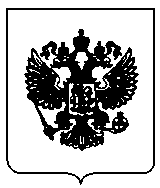 ПРАВИТЕЛЬСТВО РОССИЙСКОЙ ФЕДЕРАЦИИП О С Т А Н О В Л Е Н И Еот 11 июня 2014 г. № 540МОСКВАОб утверждении Положения о Всероссийском физкультурноспортивном комплексе "Готов к труду и обороне" (ГТО)Во исполнение Указа Президента Российской Федерации от 24 марта 2014 г. № 172 "О Всероссийском физкультурно-спортивном комплексе "Готов к труду и обороне” (ГТО)” Правительство Российской Федерации п о с т а н о в л я е т :Утвердить прилагаемое Положение о Всероссийском физкультурно-спортивном комплексе "Готов к труду и обороне" (ГТО).Рекомендовать органам исполнительной власти субъектов Российской Федерации и органам местного самоуправления при формировании проектов бюджетов на очередной финансовый год и плановый период предусматривать финансовое обеспечение расходов на реализацию мероприятий, предусмотренных планом мероприятий по поэтапному внедрению Всероссийского физкультурно-спортивного комплекса "Готов к труду и обороне" (ГТО).Д.МедведевПредседатель Правительства Российской ФедерацииУТВЕРЖДЕНО постановлением Правительства Российской Федерации от 11 июня 2014 г. № 540П О Л О Ж Е Н И Ео Всероссийском физкультурно-спортивном комплексе "Готов к труду и обороне” (ГТО)I. Общие положенияНастоящее Положение определяет цель, задачи, структуру, содержание и организацию работы по внедрению и дальнейшей реализации Всероссийского физкультурно-спортивного комплекса "Готов к труду и обороне" (ГТО) - программной и нормативной основы системы физического воспитания различных групп населения Российской Федерации (далее - Всероссийский физкультурно-спортивный комплекс).Всероссийский	физкультурно-спортивный	комплексустанавливает государственные требования к физической подготовленности граждан Российской Федерации.Всероссийский	физкультурно-спортивный	комплекспредусматривает подготовку к выполнению и непосредственное выполнение различными возрастными группами (от 6 до 70 лет и старше) населения Российской Федерации (далее - возрастные группы) установленных нормативов Всероссийского физкультурно-спортивного комплекса по 3 уровням трудности, соответствующим золотому, серебряному и бронзовому знакам отличия Всероссийского физкультурноспортивного комплекса (далее - нормативы).Всероссийский физкультурно-спортивный комплекс основывается на следующих принципах:а)	добровольность и доступность;б)	оздоровительная и личностно ориентированная направленность;в)	обязательность медицинского контроля;г)	учет региональных особенностей и национальных традиций.Цели и задачи Всероссийского физкультурно-спортивного комплексаЦелями Всероссийского физкультурно-спортивного комплекса являются повышение эффективности использования возможностей физической культуры и спорта в укреплении здоровья, гармоничном и всестороннем развитии личности, воспитании патриотизма и обеспечение преемственности в осуществлении физического воспитания населения.Задачами Всероссийского физкультурно-спортивного комплекса являются:а)	увеличение числа граждан, систематически занимающихся физической культурой и спортом в Российской Федерации;б)	повышение уровня физической подготовленности и продолжительности жизни граждан Российской Федерации;в)	формирование у населения осознанных потребностей в систематических занятиях физической культурой и спортом, физическом самосовершенствовании и ведении здорового образа жизни;г)	повышение общего уровня знаний населения о средствах, методах и формах организации самостоятельных занятий, в том числе с использованием современных информационных технологий;д)	модернизация системы физического воспитания и системы развития массового, детско-юношеского, школьного и студенческого спорта в образовательных организациях, в том числе путем увеличения количества спортивных клубов.Структура и содержание Всероссийского физкультурно-спортивногокомплексаСтруктура Всероссийского физкультурно-спортивного комплекса состоит из 11 ступеней и включает следующие возрастные группы:первая ступень - от 6 до 8 лет; вторая ступень - от 9 до 10 лет; третья ступень - от 11 до 12 лет; четвертая ступень - от 13 до 15 лет; пятая ступень - от 16 до 17 лет; шестая ступень - от 18 до 29 лет; седьмая ступень - от 30 до 39 лет; восьмая ступень - от 40 до 49 лет; девятая ступень - от 50 до 59 лет; десятая ступень - от 60 до 69 лет; одиннадцатая ступень - от 70 лет и старше.Нормативно-тестирующая часть Всероссийского физкультурноспортивного комплекса предусматривает государственные требования к уровню физической подготовленности населения на основании выполнения нормативов и оценки уровня знаний и умений, состоит из следующих основных разделов:а)	виды испытаний (тесты) и нормативы;б)	требования к оценке уровня знаний и умений в области физической культуры и спорта;в)	рекомендации к недельному двигательному режиму. Государственные требования к уровню физической подготовленности населения при выполнении нормативов утверждаются Министерством спорта Российской Федерации по согласованию с Министерством образования и науки Российской Федерации, Министерством обороны Российской Федерации и Министерством здравоохранения Российской Федерации.Виды испытаний (тесты) и нормативы включают в себя:а)	виды испытаний (тесты), позволяющие определить уровень развития физических качеств и прикладных двигательных умений и навыков;б)	нормативы, позволяющие оценить разносторонность (гармоничность) развития основных физических качеств и прикладных двигательных умений и навыков в соответствии с половыми и возрастными особенностями развития человека.Виды испытаний (тесты) подразделяются на обязательные испытания (тесты) и испытания по выбору.Обязательные испытания (тесты) в соответствии со ступенямиструктуры Всероссийского	физкультурно-спортивного	комплексаподразделяются на:а)	испытания (тесты) по определению уровня развития скоростных возможностей;б)	испытания (тесты)	по определению уровня	развитиявыносливости;в)	испытания (тесты) по определению уровня развития силы;г)	испытания (тесты) по определению уровня развития гибкости.Испытания (тесты) по выбору в соответствии со ступенямиструктуры Всероссийского	физкультурно-спортивного	комплексаподразделяются на:а)	испытания (тесты) по определению уровня развития скоростносиловых возможностей;б)	испытания (тесты) по определению уровня развития координационных способностей;в)	испытания (тесты) по определению уровня овладения прикладными навыками.Лица, выполнившие нормативы, овладевшие знаниями и умениями определенных ступеней Всероссийского физкультурноспортивного комплекса, награждаются соответствующим знаком отличия Всероссийского физкультурно-спортивного комплекса, образец и описание которого утверждаются Министерством спорта Российской Федерации. Порядок награждения граждан знаками отличия Всероссийского физкультурно-спортивного комплекса и присвоения им спортивных разрядов утверждается Министерством спорта Российской Федерации.Лица, имеющие одно из спортивных званий или спортивные разряды не ниже второго юношеского и выполнившие нормативы, соответствующие серебряному знаку отличия, награждаются золотым знаком отличия Всероссийского физкультурно-спортивного комплекса.Требования к оценке уровня знаний и умений в области физической культуры и спорта включают проверку знаний и умений по следующим вопросам:а)	влияние занятий физической культурой на состояние здоровья, повышение умственной и физической работоспособности;б)	гигиена занятий физической культурой;в)	основные методы контроля физического состояния при занятиях различными физкультурно-оздоровительными системами и видами спорта;г)	основы методики самостоятельных занятий;д)	основы истории развития физической культуры и спорта;е)	овладение практическими умениями и навыками физкультурнооздоровительной и прикладной направленности, овладение умениями и навыками в различных видах физкультурно-спортивной деятельности.Рекомендации к недельному двигательному режиму предусматривают минимальный объем различных видов двигательной деятельности, необходимый для самостоятельной подготовки к выполнению видов испытаний (тестов) и нормативов, развития физических качеств, сохранения и укрепления здоровья.Спортивная часть Всероссийского физкультурно-спортивного комплекса направлена на привлечение граждан к систематическим занятиям физической культурой и спортом с учетом половых и возрастных групп с целью выполнения нормативов и получения массовых спортивных разрядов, включает нормативы, требования и условия их выполнения для многоборий, состоящих из видов испытаний (тестов), входящих во Всероссийский физкультурно-спортивный комплекс. Виды многоборий Всероссийского физкультурно-спортивного комплекса утверждаются Министерством спорта Российской Федерации.Порядок организации и проведения тестирования населения утверждается Министерством спорта Российской Федерации.Министерством обороны Российской Федерации по согласованию с Министерством спорта Российской Федерации утверждается порядок организации и проведения тестирования лиц, подлежащих призыву на военную службу, а также лиц, обучающихся в подведомственных ему образовательных учреждениях, и соответствующего гражданского персонала.Организация работы по введению и реализации Всероссийского физкультурно-спортивного комплексаК выполнению нормативов допускаются лица, систематически занимающиеся физической культурой и спортом, в том числе самостоятельно, на основании результатов медицинского осмотра, проведенного в соответствии с порядком оказания медицинской помощи при проведении физкультурных и спортивных мероприятий, утвержденным Министерством здравоохранения Российской Федерации.Субъекты Российской Федерации вправе по своему усмотрению дополнительно включить во Всероссийский физкультурно-спортивный комплекс на региональном уровне 2 вида испытаний (тестов), в том числе по национальным, военно-прикладным видам спорта (дисциплинам), а также по наиболее популярным в молодежной среде видам спорта.Требования к уровню физической подготовленности при выполнении нормативов учитываются в образовательных программах образовательных организаций по предмету (дисциплине) "Физическая культура".Поступающие на обучение по образовательным программам высшего образования вправе представлять сведения о своих индивидуальных достижениях в области физической культуры и спорта, наличии знаков отличия Всероссийского физкультурно-спортивного комплекса, которые учитываются образовательными организациями при приеме на основании порядка учета индивидуальных достижений, установленных правилами, утверждаемыми образовательными организациями самостоятельно.Обучающимся, имеющим золотой знак отличия Всероссийского физкультурно-спортивного комплекса, может быть назначена повышенная государственная академическая стипендия в порядке, установленном Министерством образования и науки Российской Федерации.Подготовка к выполнению и выполнение нормативов Всероссийского физкультурно-спортивного комплекса различными возрастными группами могут осуществляться в рамках мероприятий международного движения "Спорт для всех", а также предусматривать проведение мероприятий Всероссийского физкультурно-спортивного комплекса совместно с мероприятиями общероссийского движения "Спорт для всех", проводимых на муниципальном, региональном и федеральном уровнях.Лица, осуществляющие трудовую деятельность, ведут подготовку к выполнению, а также непосредственное выполнение нормативов в ходе мероприятий, проводимых работодателем. Рекомендации для работодателей по организации, подготовке и выполнению нормативов для лиц, осуществляющих трудовую деятельность, утверждаются Министерством спорта Российской Федерации. Работодатель вправе поощрять в установленном порядке лиц, выполнивших нормативы на соответствующий знак отличия Всероссийского физкультурно-спортивного комплекса.Для выполнения государственных требований к оценке общего уровня физической подготовленности населения на основании результатов выполнения нормативов и оценки уровня знаний и умений Всероссийского физкультурно-спортивного комплекса в субъектах Российской Федерации создаются центры тестирования по выполнению видов испытаний (тестов), нормативов, требований к оценке уровня знаний и умений в области физической культуры и спорта. Порядок создания и положение об указанных центрах тестирования утверждаются Министерством спорта Российской Федерации по согласованию с Министерством обороны Российской Федерации в части тестирования лиц, подлежащих призыву на военную службу, а также лиц, обучающихся в подведомственных ему образовательных учреждениях, и соответствующего гражданского персонала.Единый календарный план межрегиональных, всероссийских и международных физкультурных мероприятий и спортивных мероприятий Министерства спорта Российской Федерации, Единый календарный план межрегиональных, всероссийских и международных физкультурных мероприятий и спортивных мероприятий органов исполнительной власти субъектов Российской Федерации в области физической культуры и спорта включают физкультурные и спортивные мероприятия, предусматривающие выполнение видов испытаний (тестов) и нормативов.Координацию деятельности по поэтапному внедрению Всероссийского физкультурно-спортивного комплекса осуществляет Министерство спорта Российской Федерации.Информационное обеспечение внедрения Всероссийского физкультурно-спортивного комплекса осуществляет Министерство спорта Российской Федерации.Учет данных о выполнении видов испытаний (тестов) и нормативов осуществляется в порядке и по форме федерального статистического наблюдения за реализацией Всероссийского физкультурно-спортивного комплекса, которые утверждаются Министерством спорта Российской Федерации.